ტვინების ბრძოლაU12 (IX, X, XI, XII კლასები) • ფინალი1. 5-ქულიანი შეკითხვა
[დასარიგებელი მასალა]
დარიგებულ მასალაზე დართ ვეიდერი სხვა ორ პერსონაჟს უყვება ისტორიას. მასალაზე ჩვენ დავფარეთ რამდენიმე ინგლისური სიტყვა, რომლებიც ემთხვევა ცნობილი სერიალის სახელს. დაწერეთ გამოტოვებული რამდენიმე სიტყვა.

პასუხი: How I met your mother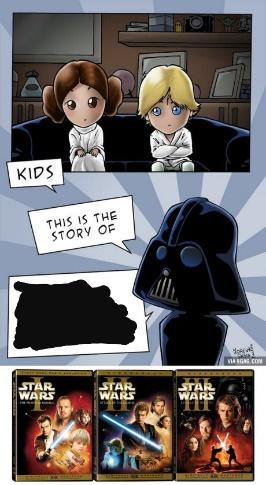 ჩათვლა: როგორ შევხვდი დედათქვენს
კომენტარი: დართ ვეიდერი ლუკსა და ლეიას უყვება, როგორ შეხვდა მათ დედას, რისთვისაც ვარსკვლავური ომების პრიქველ ტრილოგიის მოხმობა სჭირდება. How I met your mother ცნობილი სიტკომია.2. 6-ქულიანი შეკითხვაშეკითხვის ტექსტში სიტყვით “რვაფეხა” შეცვლილია ერთი სიტყვა.ერთ კომედიურ ფილმში ვხვდებით რეკლამას, რომელშიც ატომური ენერგიის მოხმარების დადებით მხარეებზეა საუბარი.  რეკლამის ფონად ატომური ელექტროსადგურები ჩანს, ერთ ეპიზოდში კი კადრში შემოდის რვაფეხა ძაღლი. ანიმე “ნარუტოს” მიხედვით, კატისმაგვარი მხეცი - მატატაბი - არის რვაფეხა. დაწერეთ ექვსი ასოსგან შემდგარი სიტყვა, რომელიც შევცვალეთ სიტყვით “რვაფეხა”.პასუხი: ორკუდა კომენტარი: ფილმი კომედიური ჟანრისაა და ირონიულად საუბრობს ატომური ენერგიის დადებით მხარეებზე. ატომური ელექტროსადგურის სიახლოვეს მაღალი რადიაციის ზონაა, ამიტომ ძაღლი, რომელიც რეკლამის კადრში ჩანს, არის ორკუდა. ნარუტოს მიხედვით ცხრა კუდიან მხეცს შორის კატისმაგვარი მატატაბი არის ორკუდა.3. 7-ქულიანი შეკითხვამარველის ერთ ფილმში დოქტორ სტრეინჯს მეგობარი ეტყვის, რომ მათ ჯიბის ფულიც აღარ აქვთ. ჯადოქარი სტრეინჯი ხუმრობით პასუხობს, რომ მოუწევს, ბანკიდან სესხი აიღოს ფიზიკურ პირზე. წინა წინადადების ერთ სიტყვაში ჩვენ გამოვტოვეთ ოთხი ასო. გამოტოვებული ოთხი ასო ემთხვევა ცნობილი კომპანიის სახელს. დაწერეთ გამოტოვებული ოთხი ასო.პასუხი: მეტაკომენტარი: სტრეინჯი, როგორც უმაღლესი ჯადოქარი, ხუმრობს, რომ ის არა ფიზიკურ, არამედ მეტაფიზიკურ პირად მოიაზრება. მეტაფიზიკა ფილოსოფიის დარგია, რომელიც რეალობის ფუნდამენტურ ბუნებას შეისწავლის. თავის მხრივ, მეტა მსოფლიოს ერთ-ერთი უმსხვილესი ტექნოლოგიური კომპანიაა, რომელიც წარსულში ცნობილი იყო სახელით “ფეისბუქი”.4. 5-ქულიანი შეკითხვა[დასარიგებელი მასალა]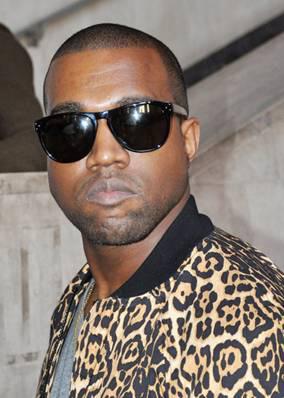 შეკითხვაში იქსით შეცვლილია ორი სიტყვა.ერთმა ინტერნეტმომხმარებელმა მოცემული სურათი ხუმრობით დაასათაურა, როგორც რეპერი იქსში. შუა საუკუნეების პოემის მთავარ პერსონაჟს შეგვიძლია ვუწოდოთ მეომარი იქსში. არ გთხოვთ იქსის დასახელებას. დაასახელეთ ეს მთავარი პერსონაჟი.პასუხი: ტარიელიკომენტარი: სურათზე გამოსახულია ცნობილი ამერიკელი რეპერი ქანიე უესტი, რომელსაც ვეფხვის ტყავის მსგავსი ქურთუკი აცვია. ინტერნეტმომხმარებელმა ქანიეს უწოდა რეპერი ვეფხვის ტყავში. შოთა რუსთაველის პოემაში მთავარი პერსონაჟი, რომელსაც ვეფხვის ტყავი მოსავს, ტარიელია.5. 6-ქულიანი შეკითხვასაგრადა ფამილიას მშენებლობა არასდროს დასრულებულა. დაუსრულებლობის მიზეზი გახდა ეს. ჯემალ ქარჩხაძის თქვენთვის ცნობილ ნაწარმოებში ეს შურისძიების გრძნობით ავსებს დავითს, რის შემდეგაც ის თავადსა და მღვდელს მონებად ყიდის ახალციხეში. დაწერეთ ეს ორი სიტყვის გამოყენებით.პასუხი: ანტონიოს სიკვდილიკომენტარი: ანტონიო გაუდი წინასწარი მონახაზების გარეშე, მხოლოდ საკუთარი წარმოსახვის საფუძველზე აგებდა საგრადა ფამილიას. სწორედ ამიტომ, მისი სიკვდილის შემდეგ მისმა თანამშრომლებმა მშენებლობის დასრულება ვერ მოახერხეს. ჯემალ ქარჩხაძის ნაწარმოებში ანტონიოს სიკვდილი ძლიერად მოქმედებს დავითზე და მას შურისძიების გრძნობით ავსებს.6. 7-ქულიანი შეკითხვა[ეს შეკითხვა არის დუპლეტი. გაჟღერდება ორი შეკითხვა, თითოეულზე მოსაფიქრებლად 45 წამი. ორივე შეკითხვაზე პასუხი იწერება ერთსა და იმავე ფურცელზე. ფურცელს გუნდი აბარებს მეორე მოსაფიქრებელი დროის გასვლისას. გუნდი ქულებს მოიპოვებს ორივე სწორი პასუხის შემთხვევაში.][შენიშვნა წამყვანს: პირველი შეკითხვის წაკითხვის შემდეგ ირთვება 45-წამიანი მოსაფიქრებელი დრო. შემდეგ იკითხება მეორე შეკითხვა და ირთვება მეორე 45-წამიანი მოსაფიქრებელი დრო.]1) 2022 წლის ოსკარის ცერემონიაზე მამაკაცის საუკეთესო როლის შემსრულებლის კონვერტი იქსიდან ამოიღეს ჯონ ტრავოლტამ, სემუელ ჯექსონმა და უმა თურმანმა. დაასახელეთ იქსი ორი სიტყვით.2) რაც არ უნდა უცნაურად ჟღერდეს, სინამდვილეში თვითმფრინავის იგრეკი სტაფილოსფერია. დაასახელეთ იგრეკი ორი სიტყვით.პასუხი: შავი ჩემოდანი, შავი ყუთიკომენტარი: ოსკარის ცერემონიაზე გაიხსენეს ლეგენდარული შავი ჩემოდანი ფილმ “მაკულატურიდან” და საუკეთესო როლის შემსრულებლის კონვერტი ამ ჩემოდნიდან ამოიღეს. თვითმფრინავის შავი ყუთი სინამდვილეში სტაფილოსფერია.7. 5-ქულიანი შეკითხვაბარსელონას ფეხბურთელმა, ალიგერმა, ესპანეთის ნაკრებში გამოძახებას უარით უპასუხა. მიზეზი ისაა, რომ ალიგერი ღიად უჭერდა მხარს… ორი სიტყვით დაასახელეთ, რას.პასუხი: კატალონიის დამოუკიდებლობასკომენტარი: კატალონიის ბარსელონას ფეხბურთელი კატალონიის დამოუკიდებლობას უჭერდა მხარს და ვერ მისცა თავს უფლება, ეთამაშა პოლიტიკური მეტოქე ნაკრების რიგებში.8. 6-ქულიანი შეკითხვა[მერვე შეკითხვა კაპიტნების რაუნდია. სათამაშოდ უნდა დარჩეს ერთი მოაზროვნე.]ერთ პერსონაჟს საყვარელ არსებებთან დასაბრუნებლად წყლიდან ამოსვლა და კიდურების გაზრდა უწევს. სიმბოლურია, რომ ამ პერსონაჟის სახელია ვინი. წინა წინადადების ერთ სიტყვაში ჩვენ გამოვტოვეთ სამი ასო. აღადგინეთ სიტყვა თავდაპირველი ფორმით.პასუხი: დარვინი
კომენტარი: საუბარია მულტსერიალ “გამბოლის” სამყაროს პერსონაჟზე, თევზ დარვინზე, რომელმაც ევოლუციის პროცესი დააჩქარა და ფეხები გაიჩინა. დარვინიზმი ევოლუციის თეორიის ერთ-ერთი მოძღვრებაა.9. 7-ქულიანი შეკითხვაყურადღება, მეცხრე შეკითხვა. ისტორიკოსები ხშირად აღნიშნავენ, რომ ერთი ევროპული ქვეყნის დაბადება გრძელდებოდა ზუსტად ორი წლის განმავლობაში, იქსიდან იქსამდე. იქსისადმი მიძღვნილ სიმღერაში ნახსენებია ტიტები. დაასახელეთ იქსი ორი სიტყვით.პასუხი: 9 აპრილიკომენტარი: საქართველოს საბჭოთა კავშირისგან განთავისუფლებისა და დამოუკიდებლობის მოპოვების პროცესი 1989 წლის 9 აპრილის ტრაგიკული მოვლენებიდან დაიწყო და 1991 წლის 9 აპრილს დამოუკიდებლობის აღდგენით დაგვირგვინდა. საბჭოთა რუსეთის მიერ აქციის სისხლიანი დარბევის შემდეგ, მის ერთგვარ ჰიმნად იქცა სიმღერა “ვაჩუქოთ ერთმანეთს ტიტები”. კითხვის ნომერი კი დამატებითი მინიშნება იყო.10. 5-ქულიანი შეკითხვანაწარმოებში “ანტონიო და დავითი”, მისიონერთა წინამძღოლმა სებასტიანმა, რომელიც ადრე მსაჯული იყო, ანტონიო პირველად როსზე ნახა. როსი მეოცე საუკუნის პირველ ნახევარში გამოცემული ნაწარმოების სახელია. შეკითხვის ტექსტში გამოტოვებულია ასოები. აღადგინეთ სიტყვა თავდაპირველი ფორმით.პასუხი: პროცესიკომენტარი: ყოფილმა მსაჯულმა ანტონიო პირველად პროცესზე ნახა. “პროცესი” ფრანც კაფკას ნაწარმოებია.11. 6-ქულიანი შეკითხვა[დასარიგებელი მასალაoliphant]საგმირო ეპოსში "სიმღერა როლანდზე", ნახსენებია ბუკის მაგვარი ჩასაბერი საკრავი, რომლის სახელიც დაგირიგდათ. ამ ინსტრუმენტს ამზადებდნენ იქსისგან. იქსი ასევე ფიგურირებს ერთი აფრიკული ქვეყნის დასახელების ქართულ თარგმანში. დაასახელეთ იქსი ორი სიტყვით.პასუხი: სპილოს ძვალიკომენტარი: საკრავის სახელი ჟღერადობით ძალიან წააგავს ინგლისურ სიტყვას “elephant”, რაც ნიშნავს სპილოს. აფრიკული ქვეყნის, კოტ დივუარის, სახელი თარგმანში “სპილოს ძვლის სანაპიროს” ნიშნავს.12. 7-ქულიანი შეკითხვა[ეს შეკითხვა არის დუპლეტი. გაჟღერდება ორი შეკითხვა, თითოეულზე მოსაფიქრებლად 45 წამი. ორივე შეკითხვაზე პასუხი იწერება ერთსა და იმავე ფურცელზე. ფურცელს გუნდი აბარებს მეორე მოსაფიქრებელი დროის გასვლისას. გუნდი ქულებს მოიპოვებს ორივე სწორი პასუხის შემთხვევაში.][შენიშვნა წამყვანს: პირველი შეკითხვის წაკითხვის შემდეგ ირთვება 45-წამიანი მოსაფიქრებელი დრო. შემდეგ იკითხება მეორე შეკითხვა და ირთვება მეორე 45-წამიანი მოსაფიქრებელი დრო.]1) ერთი ვერსიით, იქსის სახელი არაბულ-თურქული ენიდან მომდინარეობს და ითარგმნება როგორც ღმერთის ბოძებული. დაასახელეთ იქსი, თუ გეტყვით, რომ იგი აღმოსავლეთ საქართველოს ერთ-ერთ მნიშვნელოვანა. ისტორიულ ღირსშესანიშნაობად მიიჩნევა.2)[დასარიგებელი მასალა]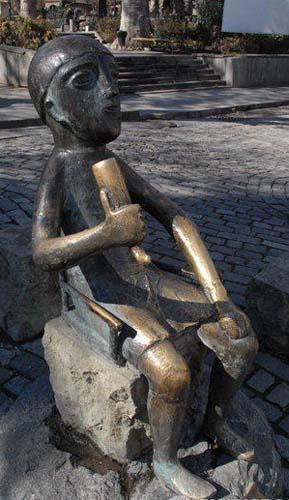 ყურადღება, შეკითხვას მოვუსმინოთ! თბილისში მდებარე ამ ქანდაკებას ეწოდება იქსი. იქსი წარმოშობით არაქართული სიტყვაა და ძველად მას “პურის უფალს” ან “წინამძღოლს” უწოდნენ. დაასახელეთ იქსი ერთი სიტყვით.პასუხი: ალავერდი; თამადაკომენტარი: ერთი ვერსიით, სიტყვა ალავერდი თურქულ-არაბულიდან მოდის და ალაჰ ვერდის, ანუ ღვთისაგან ნაბოძებს ნიშნავს. თბილისში მდებარე ქანდაკება კი არქეოლოგების მიერ აღმოჩენილი ფიგურის ასლია და მას თამადა შეარქვეს. 
13. 5-ქულიანი შეკითხვამუსიკალურ ჯგუფ "რამშტაინის" სიმღერის, "ამერიკის", ვიდეოკლიპში ბუდისტი ბერები აკეთებენ ამას. ფილმში "რკინის კაცი" ხანგრძლივი ტყვეობიდან შინ დაბრუნებული ტონი სტარკი პირველ რიგში აკეთებს ამას. დაწერეთ ორი სიტყვა, რომელიც შეცვლილია სიტყვებით "აკეთებს ამას".პასუხი: ჭამს ბურგერსკომენტარი: "რამშტაინის" სიმღერა "ამერიკა" ამერიკული კულტურისა და იდეალების მსოფლიო მასშტაბით გავრცელებას ეხება. სწორედ ამიტომ, ბუდისტი ბერები ჭამენ ამერიკულ ბურგერს. ტყვეობიდან სამშობლოში დაბრუნებული ტონი სტარკი პირველ რიგში ბურგერს უკვეთავს. 14. 6-ქულიანი შეკითხვაერთი მთარგმნელი აღნიშნავს, რომ ლექსის თარგმნა ავტორთან გასაუბრების ტოლფასია. აქვე ის ახსენებს იქსს. იქსების შესახებ ერთ სტატიაში ნახსენებია აბრაამ ლინკოლნის უდროოდ გარდაცვლილი ვაჟიც. დაასახელეთ იქსი ერთსა და იმავე ასოზე დაწყებული ორი სიტყვით.

პასუხი: სპირიტული სეანსი
კომენტარი: ნუგატოვის აზრით პოეზიის თარგმნა ავტორთან საუბარი და ერთგვარი სპირიტული სეანსია. აბრეამ ლინკოლნი თავის უდროოდ გარდაცვლილ ვაჟთან სასაუბროდ სპირიტულ სეანსებშიც მონაწილეობდა.

15. 7-ქულიანი შეკითხვა
ქართული კინემატოგრაფიის შექმნისთანავე დაიბადა იდეა იქსის გადაღების შესახებ, თუმცა მრავალი მცდელობის მიუხედავად, მხოლოდ ერთი პატარა ეპიზოდი “ქაჯეთი” გადაიღეს. დაასახელეთ იქსი მეზობელ ასოებზე დაწყებული ორი სიტყვით.

პასუხი: ვეფხისტყაოსნის ეკრანიზაცია
კომენტარი: ქართული კინემატოგრაფიის უდიდესი და უპირველესი ამოცანა ვეფხისტყაოსნის ეკრანიზაციის გადაღება იყო, თუმცა მხოლოდ ეპიზოდი “ქაჯეთი” გადაიღეს. 